GENEROSITY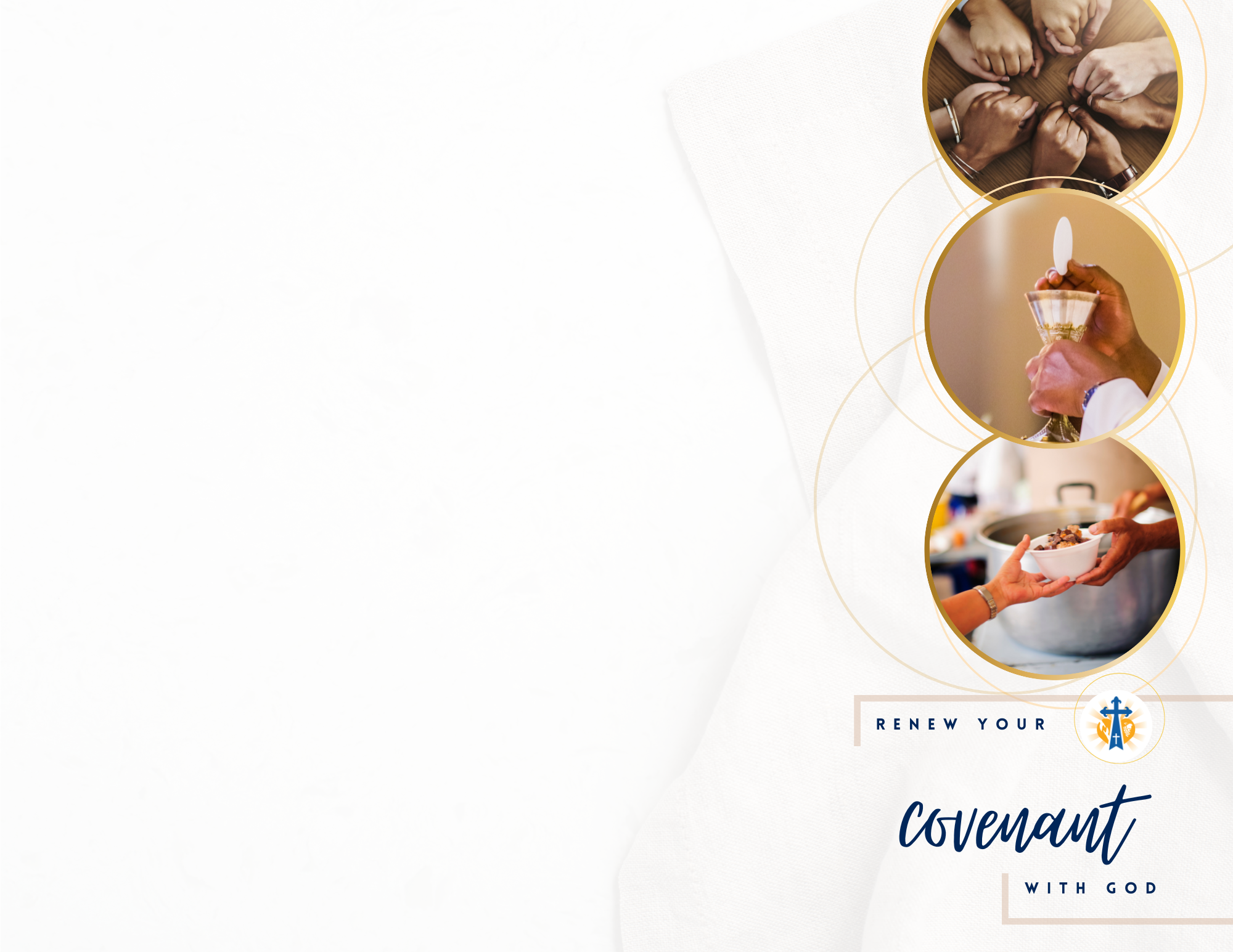 An intentional steward is called to be generous. God never asks anything of us that he has not already given. Our generosity shows that we put God first in our lives, even before ourselves. Generosity means sharing all of your gifts, especially the ones that mean the most to you, including your money.CHURCH OFFERINGMy/Our regular offering per  week  month has been:  $ My/Our regular offering per  week  month will now be:  $ Contact informationPrint name: Phone: Email: Signature: Today’s date:  I wish to receive information regarding online giving. I wish to receive information about including the parish in my Will or other Estate Planning.Thank you for taking the time to reflect and respond! This card is an expression of your intention to give back to God a generous share of the gifts He has entrusted to your care. It is not legally binding. Your actual gift may change over time. By completing this form, you will help turn 
your good stewardship intentions into action. 
By returning this covenant card to your parish, 
you will help us with our budgeting and 
planning for the next year.All we do is rooted in the Word of God. Consider using one or more of the bible passages below in prayerfully reflecting on your own commitment: “Rejoice always, pray without ceasing, 
give thanks in all circumstances; 
for this is the will of God in Christ Jesus 
for you.” 
1 Thessalonians 5:16-18“Then I heard the voice of the Lord saying, ‘Whom shall I send? Who will go for us?’ ‘Here I am,’ I said, ‘send me!’” Isaiah 6:8“For where your treasure is, 
there also will your heart be.” Matthew 6:21Your Story Your story is important to us. Please use the space below to share with us how building a personal relationship with Jesus has changed your life, 
and is reflected in your commitment to Stewardship. Or, scan and share your story digitally. Your personal witness is an important part of helping others embrace a God-centered life. Renew Your Covenant with God We are each made in the image of God, and 
everything we have in life is a blessing from Him. 
Today you are invited to deepen your relationship 
with Him by joyfully participating more directly in 
the life of the Church. PRAYER An intentional steward is rooted in prayer. We must 
recognize the gifts given to us and thank God daily foreven the smallest blessings. INTENTIONS Begin each day with a gratitude prayer Say Grace before each meal  Pray the Rosary  Make a Confession more frequently Attend Weekly Mass Attend Daily Mass Join Eucharistic Adoration frequentlyPARTICIPATION An intentional steward is committed to joyful 
participation. You have a charism, a spiritual gift, 
given to you by the Holy Spirit. Sharing your gift with 
your parish is an important way to live your faith. 
Please print the name of each household member 
who is already active, or wishes to participate. Then 
add the number code for each activity: INTENTIONSName: First LastI wish to become active in: I am already active in: Name: First LastI wish to become active in: I am already active in: Name: First LastI wish to become active in: I am already active in: MINISTRIES, ORGANIZATIONS and corresponding number codesLiturgical Ministries01	Choir/Cantor/Musicians02	Special Occasion Choir03	Children’s Choir/Teen Choir/Musicians04	Funeral Choir05	Eucharistic Minister06	Eucharistic Minister to the Sick07	Eucharistic Adoration08	Greeter/Hospitality09	Lector10	Server11	Usher12	Youth Lector13	Bereavement Outreach14	Offertory Procession15	Liturgy Committee16	Church Cleaning17	Church Decorating/Art & Environment18	Liturgy Planning CommitteeCatechetical Ministries19	Parish Day School Volunteer20	Parish Board of Education21	Sunday Pre-School22	Marriage Prep Couples23	RCIA ClassesTeachers24	Parish School of Religion (PSR)25	Sunday Pre-School26	Liturgy of The Word for ChildrenYouth Programs27	Jr.-Sr. High Youth Ministry28	Athletic Association29	Scouting Programs (Boys/Girls)Leadership Ministries30	Stewardship Committee31	Parish Council32	Finance CommitteeParish Organizations33	Prayer Tree34	Holy Name35	Legion of Mary36	St. Bernadette Sodality37	Quilters38	Knights of Columbus39	Ladies Auxiliary of KC40	Parish Festival Worker41	Church Building Committee42	Home & School AssociationAdditional Committees43	Christian Formation Committee44	ACA Worker45	Capital Campaign Worker46	St. Vincent de Paul Society47	Welcoming Committee48	Pro-Life Committee49	Visiting Shut-Ins50	Marketing Committee51	Technology CommitteeTrade/Skills52	Carpentry/Repair Work53	Landscaping & Flowers54	Painting55	Trade Skills56	Computer Skills57	Professional Skills58	Mail/Bulletin Stuffers59	TelephoningMy skill to contribute: 